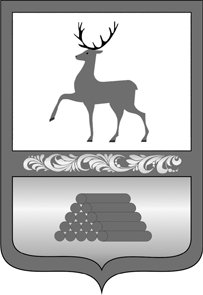 Отдел по спорту и молодежной политике администрации городского округа СеменовскийП Р И К А З   28.12.2020                                              № 77  г. Семенов Об утверждении нормативных затрат на оказание муниципальных услуг и нормативных затрат на содержание имущества бюджетных организаций, подведомственных отделу по спорту и молодежной политике администрации городского округа Семеновский Нижегородской области на 2021г.	В соответствии с пунктом 4 статьи 69.2 Бюджетного кодекса Российской Федерации и Постановлением администрации городского округа Семеновский от 19.10.2015 № 2630 «О формировании муниципального задания на оказание муниципальных услуг (выполнение работ) в отношении муниципальных учреждений городского округа Семеновский и финансовом обеспечении выполнения муниципального задания», Постановлением администрации городского округа Семеновский об утверждении перечня муниципальных работ, оказываемых (выполняемых) муниципальными учреждениями городского округа Семеновский от 28.12.2017 № 3412, Постановлением администрации об утверждении перечня муниципальных услуг, оказываемых физическим лицам, муниципальными учреждениями городского округа Семеновский от 29.01.2018 № 182,приказываю:           1. Утвердить на 2021 год нормативные затраты на обеспечение функций МБУ «ФОК в г. Семенов НО».(Приложение 1)           2. Утвердить на 2021год нормативные затраты на обеспечение функций МБУ "ССШ"Олимп". (Приложение 1).            Заведующий отделом                                                  В. В. Дорожкина                                                                                       Приложение 1 к приказу от 28.12.2020 № 77МБУ "ССШ"Олимп". Расчет нормативных затрат на оказание муниципальной услугиНаименование услуги: Спортивная подготовка по олимпийским видам спорта2021 г.                                                  МБУ "ССШ"Олимп".Расчет нормативных затрат на оказание муниципальной услугиНаименование работы Организация и проведение официальных  физкультурных (физкультурно-оздоровительных) мероприятий                                                          МБУ "ССШ"Олимп".Расчет нормативных затрат на оказание муниципальной услугиНаименование работы :Обеспечение участия лиц, проходящих спортивную подготовку, в спортивных соревнованиях                                            МБУ "ССШ"Олимп".Расчет нормативных затрат на оказание муниципальной услуги Наименование работы Организация и проведение спортивно-оздоровительной работы по развитию физической культуры и спорта среди различных групп населенияНормативные затраты в области физической культуры и спорта на 2021годНаименование учреждения МБУ "ФОК АРЕНА в г. Семенов НО"Наименование муниципальной услуги: Организация и проведение физкультурных и спортивных мероприятий в рамках Всероссийского физкультурно-спортивного комплекса ГТО (за исключением тестирования ГТО)Нормативные затраты в области физической культуры и спорта на 2021 годНаименование учреждения МБУ "ФОК АРЕНА в г. Семенов НО"Наименование муниципальной услуги: Организация и проведение официальных физкультурных(физкультурно-оздоровительных) мероприятий(Муниципальные,Межмуниципальные)Наименование муниципальной услуги: Обеспечение доступа к объектам спортаНаименование муниципальной услуги: Обеспечения участия спортивных сборных команд в  официальных физкультурных(физкультурно-оздоровительных) мероприятийНаименование муниципальной услуги: Реализация дополнительных общеразвивающих программНаименование муниципальной услуги: Тестирование ГТОНаименование муниципальной услуги: Организация и проведение спортивно-оздоровительной работы по развитию физической культуры и спорта среди различный групп населенияНаименование муниципальной услуги: Организация и проведение официальных спортивных мероприятий№ п/пНаименование затратРасчет на 1 единицу расчета (чел)647Сумма, руб.1Прямые затраты на оказание муниципальной услуги:1.1Затраты на оплату труда с начислениями189972001.2Затраты на приобретение материальных запасов6682001.3Иные затраты2Затраты на общехозяйственные нужды:2.1Коммунальные услуги:ЭлектроэнергияТеплоэнергияПотребление горячей и холодной воды4841001538700515002.2Командировочные расходы56002.3Норматив затрат на услуги связи1023002.4Норматив затрат на транспортные услуги2.5Норматив затрат на содержание объектов недвижимого имущества3150002.6Норматив затрат на содержание движимого имущества-468002.7Норматив прочих затрат4765002.8Уплата налогов124000ВСЕГО35426,1222920700№ п/пНаименование затратРасчет на 1 единицу расчета (шт)25Сумма, руб.1Прямые затраты на оказание муниципальной услуги:1.1Затраты на оплату труда с начислениями-1.2Затраты на приобретение основных средств, материальных запасов (грамоты, медали, кубки)707001.3Иные затраты2Затраты на общехозяйственные нужды:2.1Оплата труда с начислениями на нее административно-хозяйственного персонала2.2Коммунальные услуги:ЭлектроэнергияТеплоэнергияПотребление горячей и холодной воды2.3Командировочные расходы2.4Норматив затрат на услуги связи2.5Норматив затрат на транспортные услуги2.6Норматив затрат на содержание объектов недвижимого имущества2.7Норматив затрат на содержание движимого имущества-2.8Норматив прочих затратОплата судейства1910002.9Уплата налоговВСЕГО10468261700№ п/пНаименование затратРасчет на 1 единицу расчета (шт)45Сумма, руб.1Прямые затраты на оказание муниципальной услуги:1.1Затраты на оплату труда с начислениями-1.2Затраты на приобретение основных средств, материальных запасов (грамоты, медали, кубки,бензин)1030001.3Иные затраты2Затраты на общехозяйственные нужды:2.1Оплата труда с начислениями на нее административно-хозяйственного персонала2.2Коммунальные услуги:ЭлектроэнергияТеплоэнергияПотребление горячей и холодной воды2.3Командировочные расходы2.4Норматив затрат на услуги связи2.5Норматив затрат на транспортные услуги1225002.6Норматив затрат на содержание объектов недвижимого имущества2.7Норматив затрат на содержание движимого имущества-2.8Норматив прочих затрат500002.9Уплата налоговВСЕГО6122,22275500№ п/пНаименование затратРасчет на 1 единицу расчета (шт)77Сумма, руб.1Прямые затраты на оказание муниципальной услуги:-1.1Затраты на оплату труда с начислениями8298001.2Затраты на приобретение основных средств, материальных запасов1.3Иные затраты2Затраты на общехозяйственные нужды:2.1Оплата труда с начислениями на нее административно-хозяйственного персонала2.2Коммунальные услуги:ЭлектроэнергияТеплоэнергияПотребление горячей и холодной воды2.3Командировочные расходыПитаниеПроживаниеПроезд2.4Норматив затрат на услуги связи2.5Норматив затрат на транспортные услуги2.6Норматив затрат на содержание объектов недвижимого имущества2.7Норматив затрат на содержание движимого имущества-2.8Норматив прочих затрат2.9Уплата налоговВСЕГО10776,62829800№ п/пНаименование затратРасчет на 1 шт(8)Сумма, руб.1Прямые затраты на оказание муниципальной услуги :1.1.Затраты на оплату труда с начислениями1.2.Затраты на приобретение материальных запасов1.3.Иные затраты20002Затраты на общехозяйственные нужды:2.1.Оплата труда с начислениями на нее административно-хозяйственного персонала2.2.Коммунальные услуги :Электроэнергия -90%Теплоэнергия -50 %Потребление горячей и холодной воды-100%2.3.Командировочные расходы2.4.Норматив затрат на услуги связи2.5.Норматив затрат на содержание объектов недвижимого имущества2.6.Норматив затрат на содержание движимого имущества2.7.Норматив прочих затратИТОГО3Расчетно-нормативные затраты на содержание имущества3.1.Коммунальные услуги :Электроэнергия -10%Теплоэнергия -50 %3.2.Уплата налогов3.3.Норматив прочих затратВСЕГО250,02000№ п/пНаименование затратРасчет на 1 шт(65)Сумма, руб.1Прямые затраты на оказание муниципальной услуги :1.1.Затраты на оплату труда с начислениями600001.2.Затраты на приобретение материальных запасов1.3.Иные затраты100002Затраты на общехозяйственные нужды:2.1.Оплата труда с начислениями на нее административно-хозяйственного персонала2.2.Коммунальные услуги :Электроэнергия -90%Теплоэнергия -50 %Потребление горячей и холодной воды-100%2.3.Командировочные расходы2.4.Норматив затрат на услуги связиВнутренняя связь:Междугородняя связь2.5.Норматив затрат на содержание объектов недвижимого имуществаОбслуживание АПСДератизация2.6.Норматив затрат на содержание движимого имуществаГСМ, ОСАГО и т.д.2.7.Норматив прочих затратАттестациямед. осмотри т. д.ИТОГО3980,543Расчетно-нормативные затраты на содержание имущества3.1.Коммунальные услуги :Электроэнергия -10%Теплоэнергия -50 %3.2.Уплата налоговНалог на имущество,Налогназагр.окр.среды-3.3.Норматив прочих затратТекущий ремонт, вывоз ТБО и т.д.ВСЕГО1076,9270000№ п/пНаименование затратРасчет на 1 чел/час (93584)Сумма, руб.1Прямые затраты на оказание муниципальной услуги :1.1.Затраты на оплату труда с начислениями17032291.2.Затраты на приобретение материальных запасов1413121.3.Иные затраты411772Затраты на общехозяйственные нужды:2.1.Оплата труда с начислениями на нее административно-хозяйственного персонала46248882.2.Коммунальные услуги :Электроэнергия -90%Теплоэнергия -50 %Потребление горячей и холодной воды-100%23742262.3.Командировочные расходы2.4.Норматив затрат на услуги связиВнутренняя связь:Междугородняя связь140382.5.Норматив затрат на содержание объектов недвижимого имуществаОбслуживание АПСДератизация430552.6.Норматив затрат на содержание движимого имуществаГСМ, ОСАГО и т.д.243322.7.Норматив прочих затратАттестациямед. осмотри т. д.186232ИТОГО3Расчетно-нормативные затраты на содержание имущества3.1.Коммунальные услуги :Электроэнергия -10%Теплоэнергия -50 %4529473.2.Уплата налоговНалог на имущество,Налогназагр.окр.среды-37433.3.Норматив прочих затратТекущий ремонт, вывоз ТБО и т.д.74861ВСЕГО103,489684040№ п/пНаименование затратРасчет на 1 чел (975)Сумма, руб.1Прямые затраты на оказание муниципальной услуги :1.1.Затраты на оплату труда с начислениями1.2.Затраты на приобретение материальных запасов1.3.Иные затраты3000002Затраты на общехозяйственные нужды:2.1.Оплата труда с начислениями на нее административно-хозяйственного персонала2.2.Коммунальные услуги :Электроэнергия -90%Теплоэнергия -50 %Потребление горячей и холодной воды-100%2.3.Командировочные расходы2192002.4.Норматив затрат на услуги связиВнутренняя связь:Междугородняя связь2.5.Норматив затрат на содержание объектов недвижимого имуществаОбслуживание АПСДератизация2.6.Норматив затрат на содержание движимого имуществаГСМ, ОСАГО и т.д.2.7.Норматив прочих затратАттестациямед. осмотри т. д.ИТОГО3Расчетно-нормативные затраты на содержание имущества3.1.Коммунальные услуги :Электроэнергия -10%Теплоэнергия -50 %3.2.Уплата налоговНалог на имущество,Налогназагр.окр.среды-3.3.Норматив прочих затратТекущий ремонт, вывоз ТБО и т.д.ВСЕГО532,51519200№ п/пНаименование затратРасчет на 1 чел/час (311706)Сумма, руб.1Прямые затраты на оказание муниципальной услуги :1.1.Затраты на оплату труда с начислениями56730491.2.Затраты на приобретение материальных запасов4706761.3.Иные затраты1371512Затраты на общехозяйственные нужды:2.1.Оплата труда с начислениями на нее административно-хозяйственного персонала148140282.2.Коммунальные услуги :Электроэнергия -90%Теплоэнергия -50 %Потребление горячей и холодной воды-100%79079812.3.Командировочные расходы2.4.Норматив затрат на услуги связиВнутренняя связь:Междугородняя связь467562.5.Норматив затрат на содержание объектов недвижимого имуществаОбслуживание АПС -Дератизация –406572.6.Норматив затрат на содержание движимого имуществаГСМ, ОСАГО и т.д.810442.7.Норматив прочих затратАттестациямед. осмотри т. д.620295ИТОГО67,433Расчетно-нормативные затраты на содержание имущества3.1.Коммунальные услуги :Электроэнергия -10%Теплоэнергия -50 %15086573.2.Уплата налоговНалог на имущество-Налогназагр.окр.среды-124683.3.Норматив прочих затратТекущий ремонт, вывоз ТБО и т.д.352092ВСЕГО101,5931664864№ п/пНаименование затратРасчет на 1 шт(20)Сумма, руб.1Прямые затраты на оказание муниципальной услуги :1.1.Затраты на оплату труда с начислениями250001.2.Затраты на приобретение материальных запасов1.3.Иные затраты2Затраты на общехозяйственные нужды:2.1.Оплата труда с начислениями на нее административно-хозяйственного персонала2.2.Коммунальные услуги :Электроэнергия -90%Теплоэнергия -50 %Потребление горячей и холодной воды-100%2.3.Командировочные расходы2.4.Норматив затрат на услуги связиВнутренняя связь:Междугородняя связь2.5.Норматив затрат на содержание объектов недвижимого имуществаОбслуживание АПС -Дератизация –2.6.Норматив затрат на содержание движимого имуществаГСМ, ОСАГО и т.д.2.7.Норматив прочих затратАттестациямед. осмотри т. д.ИТОГО3Расчетно-нормативные затраты на содержание имущества3.1.Коммунальные услуги :Электроэнергия -10%Теплоэнергия -50 %3.2.Уплата налоговНалог на имущество-Налогназагр.окр.среды-3.3.Норматив прочих затратТекущий ремонт, вывоз ТБО и т.д.ВСЕГО125025000№ п/пНаименование затратРасчет на 1 чел/час(21600)Сумма, руб.1Прямые затраты на оказание муниципальной услуги :1.1.Затраты на оплату труда с начислениями3931201.2.Затраты на приобретение материальных запасов326161.3.Иные затраты95042Затраты на общехозяйственные нужды:2.1.Оплата труда с начислениями на нее административно-хозяйственного персонала10675002.2.Коммунальные услуги :Электроэнергия -90%Теплоэнергия -50 %Потребление горячей и холодной воды-100%5479922.3.Командировочные расходы2.4.Норматив затрат на услуги связиВнутренняя связь:Междугородняя связь32402.5.Норматив затрат на содержание объектов недвижимого имуществаОбслуживание АПС -Дератизация –272162.6.Норматив затрат на содержание движимого имуществаГСМ, ОСАГО и т.д.56162.7.Норматив прочих затратАттестациямед. осмотри т. д.42984ИТОГО3Расчетно-нормативные затраты на содержание имущества3.1.Коммунальные услуги :Электроэнергия -10%Теплоэнергия -50 %1045443.2.Уплата налоговНалог на имущество-Налогназагр.окр.среды-8643.3.Норматив прочих затратТекущий ремонт, вывоз ТБО и т.д.ВСЕГО103,482235196№ п/пНаименование затратРасчет на 1 шт(50)Сумма, руб.1Прямые затраты на оказание муниципальной услуги :1.1.Затраты на оплату труда с начислениями1100001.2.Затраты на приобретение материальных запасов1.3.Иные затраты2Затраты на общехозяйственные нужды:2.1.Оплата труда с начислениями на нее административно-хозяйственного персонала2.2.Коммунальные услуги :Электроэнергия -90%Теплоэнергия -50 %Потребление горячей и холодной воды-100%2.3.Командировочные расходы2.4.Норматив затрат на услуги связиВнутренняя связь:Междугородняя связь2.5.Норматив затрат на содержание объектов недвижимого имуществаОбслуживание АПС -Дератизация –2.6.Норматив затрат на содержание движимого имуществаГСМ, ОСАГО и т.д.2.7.Норматив прочих затратАттестациямед. осмотри т. д.ИТОГО67,443Расчетно-нормативные затраты на содержание имущества3.1.Коммунальные услуги :Электроэнергия -10%Теплоэнергия -50 %3.2.Уплата налоговНалог на имущество-Налогназагр.окр.среды-3.3.Норматив прочих затратТекущий ремонт, вывоз ТБО и т.д.ВСЕГО2200110000